 Student Leadership 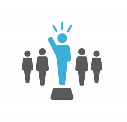 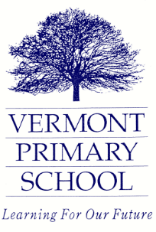 Needed Role Available: Sustainability Leader  Teacher in charge: Miss RaditsisJob Description: Assisting teachers and younger students with emptying compost each Friday.Moving the recycling bins on Monday afternoons. Organising and implementing a project that will improve the sustainability of our school in some way.Completing audits of school to ensure that we are meeting our goalsAssisting Miss Raditsis with various Sustainability jobs.The number of students needed to fulfil the role: 4   How long will this role go for? The Whole YearAdditional Selection Criteria: None   Closing Date for Applications: 12th February 2021Sustainability Leader POSITION HAS BEEN FILLED!Thank you to all the students who applied for the student leadership role of Sustainability.It was a difficult decision with so many quality applicants, but the position has now been filled.Keep looking for opportunities to display your leadership qualities, or even consider proposing your own.ThanksMiss Raditsis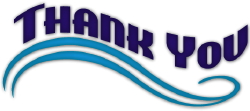 